附件1：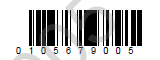 湖南省科技创新计划项目申报书(2017年度)湖南省科学技术厅制二〇一七年二月填 写 说 明1、申报书中不得出现违反法律及相关保密规定的内容，注重知识产权的保护，申报人对申请书的真实性、合法性负责。2、项目受理号在项目申请书经过推荐单位审核通过后由系统自动生成；系统生成的申请书PDF中，自动附带水印号和条形码，水印号和条形码号码一致。3、申报单位、推荐单位：按单位公章填写全称。4、参与单位信息：填写了参与单位的，须在参与单位意见栏签署意见、盖章。5、项目主要参与人员信息：填写了其他单位人员的，须在参与单位意见栏签署意见、盖章。6、项目投资情况，以万元为单位，用阿拉伯数字表示。7、考核目标：项目立项后签订计划任务书的重要依据，须慎重填写。基本信息湖南省重点研发计划可行性研究报告编写提纲一、目的意义（600字内）1、项目提出背景与意义2、国内外发展现状与趋势二、主要目标及研究内容（3000字内）1、项目实施的目标（须与基本信息表中的考核目标相对应）2、研究内容、关键技术和创新点三、现有工作基础与优势（1000字内）项目申报单位及主要参与单位研发基础及条件（已开展的前期工作，科技成果、科研条件、项目负责人与研发队伍现状等）四、组织实施与保障措施（1000字内）1、组织管理措施2、知识产权与成果管理及权益分配3、进度安排（分年度列出项目实施进度安排、主要工作内容和主要目标。）五、经费预算（1000字内）1、项目总投资及已完成投资情况2、计划新增投资来源及用途计划类别重点研发计划项目类别主管处室受理编号项目名称：申报单位：项目负责人：联系电话：手机：项目联系人：联系电话：手机：推荐单位：起止时间:申报日期：项目名称项目名称申请单位申请单位项目现处阶段项目现处阶段 □基础研究 □技术攻关 □成果转化与产业化  □基础研究 □技术攻关 □成果转化与产业化  □基础研究 □技术攻关 □成果转化与产业化  □基础研究 □技术攻关 □成果转化与产业化  □基础研究 □技术攻关 □成果转化与产业化  □基础研究 □技术攻关 □成果转化与产业化 技术来源技术来源技术来源 □自有技术     □产学研合作开发  □国外引进技术 □军民融合技术 □自有技术     □产学研合作开发  □国外引进技术 □军民融合技术 □自有技术     □产学研合作开发  □国外引进技术 □军民融合技术 □自有技术     □产学研合作开发  □国外引进技术 □军民融合技术 □自有技术     □产学研合作开发  □国外引进技术 □军民融合技术 □自有技术     □产学研合作开发  □国外引进技术 □军民融合技术 □自有技术     □产学研合作开发  □国外引进技术 □军民融合技术起止年限起止年限依托研发平台依托研发平台依托研发平台技术领域技术领域所属学科所属学科所属学科国际与区域科技合作项目国际与区域科技合作项目□是                   □否□是                   □否□是                   □否□是                   □否□是                   □否□是                   □否□是                   □否□是                   □否□是                   □否□是                   □否□是                   □否□是                   □否□是                   □否□是                   □否□是                   □否□是                   □否申请单位信息申请单位信息单位所在地单位所在地申请单位信息申请单位信息单位性质单位性质 □企业 □高等院校 □科研院所 □政府部门 □其他 □企业 □高等院校 □科研院所 □政府部门 □其他 □企业 □高等院校 □科研院所 □政府部门 □其他 □企业 □高等院校 □科研院所 □政府部门 □其他 □企业 □高等院校 □科研院所 □政府部门 □其他 □企业 □高等院校 □科研院所 □政府部门 □其他 □企业 □高等院校 □科研院所 □政府部门 □其他 □企业 □高等院校 □科研院所 □政府部门 □其他 □企业 □高等院校 □科研院所 □政府部门 □其他 □企业 □高等院校 □科研院所 □政府部门 □其他 □企业 □高等院校 □科研院所 □政府部门 □其他 □企业 □高等院校 □科研院所 □政府部门 □其他 □企业 □高等院校 □科研院所 □政府部门 □其他 □企业 □高等院校 □科研院所 □政府部门 □其他申请单位信息申请单位信息法人代表法人代表联系电话(手机)联系电话(手机)联系电话(手机)联系电话(手机)联系电话(手机)项目负责人信息姓 名姓 名姓 名性 别性 别性 别性 别 □男□女 □男□女 出生年月 出生年月年  月年  月年  月项目负责人信息身份证身份证身份证学 位学 位 □博士 □硕士 □学士 □其他 □博士 □硕士 □学士 □其他 □博士 □硕士 □学士 □其他 □博士 □硕士 □学士 □其他 □博士 □硕士 □学士 □其他项目负责人信息职 称职 称职 称 □正高 □副高  □中级  □初级 □其他 □正高 □副高  □中级  □初级 □其他 □正高 □副高  □中级  □初级 □其他 □正高 □副高  □中级  □初级 □其他 □正高 □副高  □中级  □初级 □其他 □正高 □副高  □中级  □初级 □其他 □正高 □副高  □中级  □初级 □其他项目负责人信息联系电话(手机)联系电话(手机)联系电话(手机)联系电话(手机)E-mailE-mailE-mail参与单位信息单位名称单位名称单位名称单位名称单位名称单位名称单位名称单位名称单位性质单位性质单位性质组织机构代码组织机构代码组织机构代码组织机构代码组织机构代码组织机构代码参与单位信息参与单位信息项目主要参与人员信息姓名姓名性别性别性别年龄年龄年龄职  称职  称职  称身份证号码身份证号码身份证号码身份证号码身份证号码单  位项目主要参与人员信息项目主要参与人员信息项目投资情况（万元） 项目总投资（万元） 项目总投资（万元） 项目总投资（万元） 项目总投资（万元） 项目总投资（万元） 已完成投资（万元） 已完成投资（万元） 已完成投资（万元） 已完成投资（万元） 已完成投资（万元）项目投资情况（万元）计划新增投资（万元）计划新增投资（万元）计划新增投资（万元）计划新增投资（万元）计划新增投资（万元）政府投资政府投资政府投资政府投资政府投资政府投资银行贷款银行贷款银行贷款银行贷款银行贷款其他投资项目投资情况（万元）计划新增投资（万元）计划新增投资（万元）计划新增投资（万元）计划新增投资（万元）计划新增投资（万元）项目摘要（500字内）关键词（3-5个）考核目标（1000字内） 关键技术与主要创新指标 关键技术与主要创新指标 关键技术与主要创新指标 关键技术与主要创新指标 关键技术与主要创新指标 关键技术与主要创新指标 关键技术与主要创新指标 关键技术与主要创新指标 关键技术与主要创新指标 关键技术与主要创新指标 关键技术与主要创新指标 关键技术与主要创新指标 关键技术与主要创新指标 关键技术与主要创新指标 关键技术与主要创新指标 关键技术与主要创新指标 关键技术与主要创新指标考核目标（1000字内） 成果转化与产业化经济效益指标或社会效益指标 成果转化与产业化经济效益指标或社会效益指标 成果转化与产业化经济效益指标或社会效益指标 成果转化与产业化经济效益指标或社会效益指标 成果转化与产业化经济效益指标或社会效益指标 成果转化与产业化经济效益指标或社会效益指标 成果转化与产业化经济效益指标或社会效益指标 成果转化与产业化经济效益指标或社会效益指标 成果转化与产业化经济效益指标或社会效益指标 成果转化与产业化经济效益指标或社会效益指标 成果转化与产业化经济效益指标或社会效益指标 成果转化与产业化经济效益指标或社会效益指标 成果转化与产业化经济效益指标或社会效益指标 成果转化与产业化经济效益指标或社会效益指标 成果转化与产业化经济效益指标或社会效益指标 成果转化与产业化经济效益指标或社会效益指标 成果转化与产业化经济效益指标或社会效益指标考核目标（1000字内） 人才培养、知识产权、技术标准等指标 人才培养、知识产权、技术标准等指标 人才培养、知识产权、技术标准等指标 人才培养、知识产权、技术标准等指标 人才培养、知识产权、技术标准等指标 人才培养、知识产权、技术标准等指标 人才培养、知识产权、技术标准等指标 人才培养、知识产权、技术标准等指标 人才培养、知识产权、技术标准等指标 人才培养、知识产权、技术标准等指标 人才培养、知识产权、技术标准等指标 人才培养、知识产权、技术标准等指标 人才培养、知识产权、技术标准等指标 人才培养、知识产权、技术标准等指标 人才培养、知识产权、技术标准等指标 人才培养、知识产权、技术标准等指标 人才培养、知识产权、技术标准等指标考核目标（1000字内） 其他指标 其他指标 其他指标 其他指标 其他指标 其他指标 其他指标 其他指标 其他指标 其他指标 其他指标 其他指标 其他指标 其他指标 其他指标 其他指标 其他指标参与单位意见 负责人签名：       （单位盖章）             年  月  日 负责人签名：       （单位盖章）             年  月  日 负责人签名：       （单位盖章）             年  月  日 负责人签名：       （单位盖章）             年  月  日 负责人签名：       （单位盖章）             年  月  日 负责人签名：       （单位盖章）             年  月  日 负责人签名：       （单位盖章）             年  月  日 负责人签名：       （单位盖章）             年  月  日 负责人签名：       （单位盖章）             年  月  日 负责人签名：       （单位盖章）             年  月 日 负责人签名：       （单位盖章）             年  月 日 负责人签名：       （单位盖章）             年  月 日 负责人签名：       （单位盖章）             年  月 日 负责人签名：       （单位盖章）             年  月 日 负责人签名：       （单位盖章）             年  月 日 负责人签名：       （单位盖章）             年  月 日 负责人签名：       （单位盖章）             年  月 日申报单位意见 负责人签名：                                      （单位盖章）                                                   年    月  日 负责人签名：                                      （单位盖章）                                                   年    月  日 负责人签名：                                      （单位盖章）                                                   年    月  日 负责人签名：                                      （单位盖章）                                                   年    月  日 负责人签名：                                      （单位盖章）                                                   年    月  日 负责人签名：                                      （单位盖章）                                                   年    月  日 负责人签名：                                      （单位盖章）                                                   年    月  日 负责人签名：                                      （单位盖章）                                                   年    月  日 负责人签名：                                      （单位盖章）                                                   年    月  日 负责人签名：                                      （单位盖章）                                                   年    月  日 负责人签名：                                      （单位盖章）                                                   年    月  日 负责人签名：                                      （单位盖章）                                                   年    月  日 负责人签名：                                      （单位盖章）                                                   年    月  日 负责人签名：                                      （单位盖章）                                                   年    月  日 负责人签名：                                      （单位盖章）                                                   年    月  日 负责人签名：                                      （单位盖章）                                                   年    月  日 负责人签名：                                      （单位盖章）                                                   年    月  日推荐单位意见 负责人签名：                                      （单位盖章）                                                   年    月  日 负责人签名：                                      （单位盖章）                                                   年    月  日 负责人签名：                                      （单位盖章）                                                   年    月  日 负责人签名：                                      （单位盖章）                                                   年    月  日 负责人签名：                                      （单位盖章）                                                   年    月  日 负责人签名：                                      （单位盖章）                                                   年    月  日 负责人签名：                                      （单位盖章）                                                   年    月  日 负责人签名：                                      （单位盖章）                                                   年    月  日 负责人签名：                                      （单位盖章）                                                   年    月  日 负责人签名：                                      （单位盖章）                                                   年    月  日 负责人签名：                                      （单位盖章）                                                   年    月  日 负责人签名：                                      （单位盖章）                                                   年    月  日 负责人签名：                                      （单位盖章）                                                   年    月  日 负责人签名：                                      （单位盖章）                                                   年    月  日 负责人签名：                                      （单位盖章）                                                   年    月  日 负责人签名：                                      （单位盖章）                                                   年    月  日 负责人签名：                                      （单位盖章）                                                   年    月  日